2023年 CAE講習会（構造・熱流体） 2023年２⽉１5⽇（水）10:00〜16:00締め切り：2023年2月13日（月）お問い合わせ・申し込み先〒755-0195 ⼭⼝県宇部市あすとぴあ４丁⽬１－１（地独）⼭⼝県産業技術センター 技術⽀援部 製品技術グループ 永田　URL︓ https://www.iti-yamaguchi.or.jp/　TEL︓0836-53-5054 Fax︓0836-53-5071　E-mail : v3d-support@iti-yamaguchi.or.jp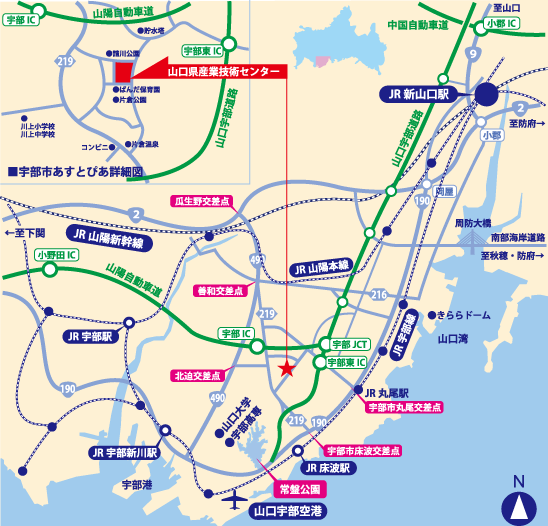 会場までのアクセス方法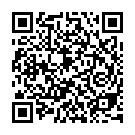 ※ご記入いただいた個人情報は適切に管理し、セミナーのご案内など弊所関連の活動の範囲内でのみ利用します。（講師へ開示された個人情報についても、講師にて適切に管理し、本セミナーに関連する事項の範囲内でのみ利用されます。）企業・団体名参加者部署名：氏　名：E-mail：TEL　 ：参加者部署名：氏　名：E-mail：TEL　 ：